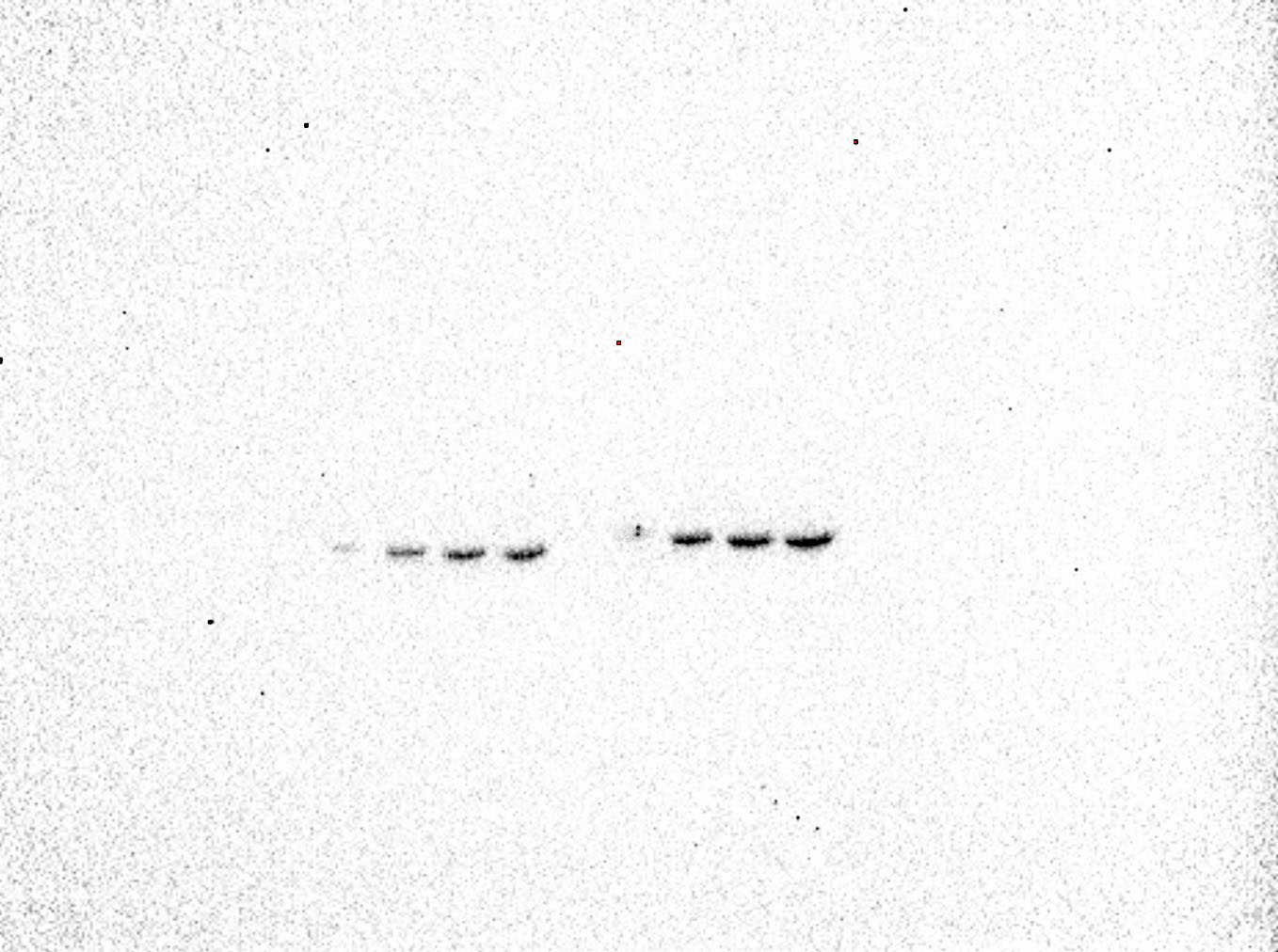 Aβ1-42-24h-1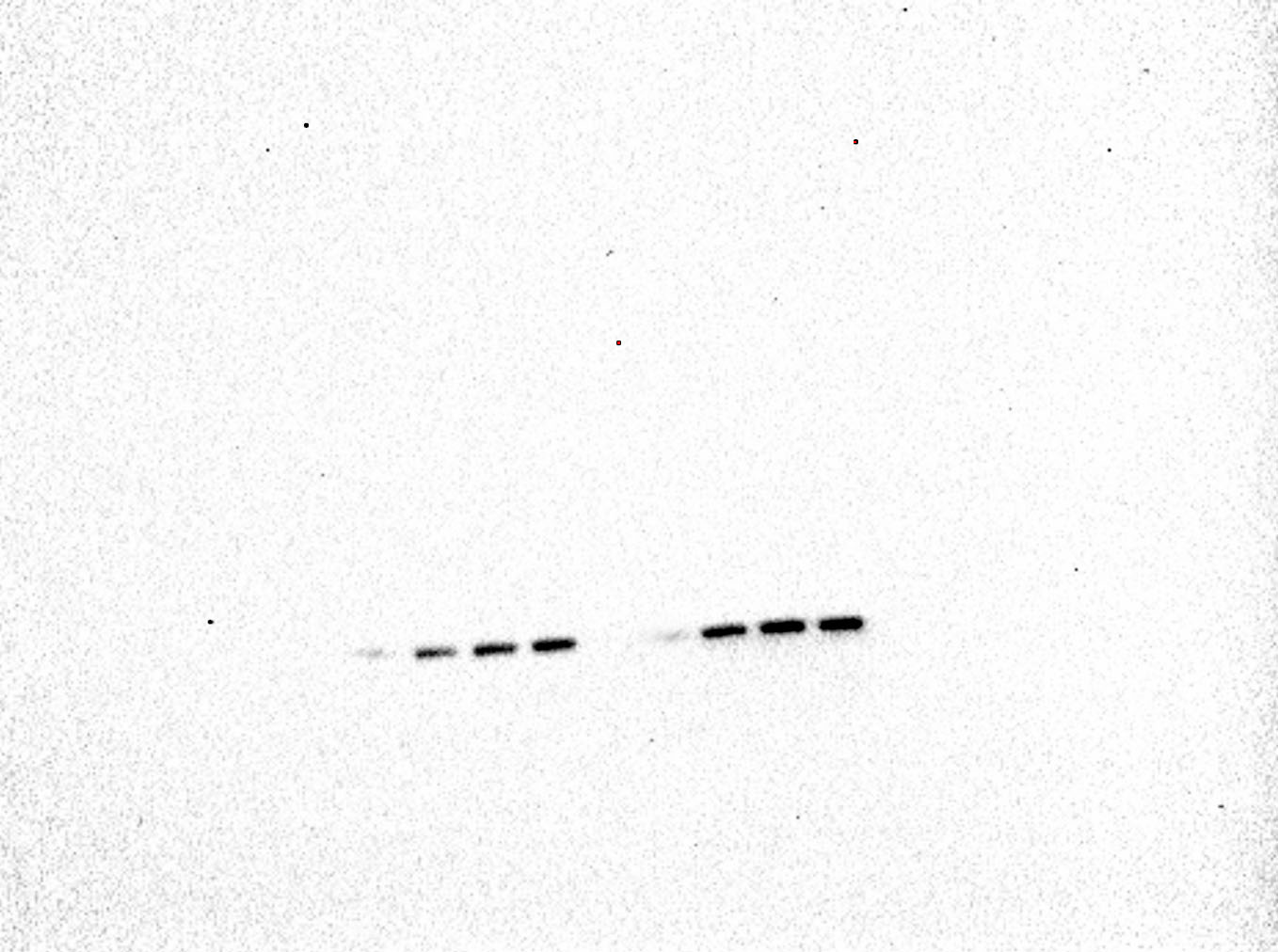 Aβ1-42-48h-2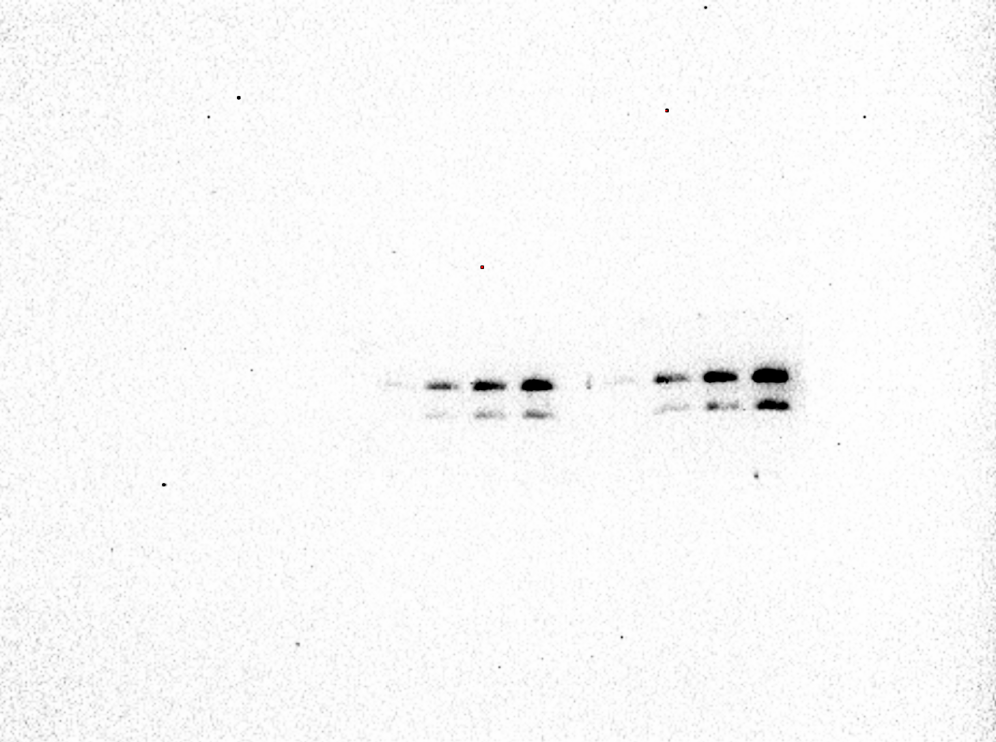 Aβ1-42-72h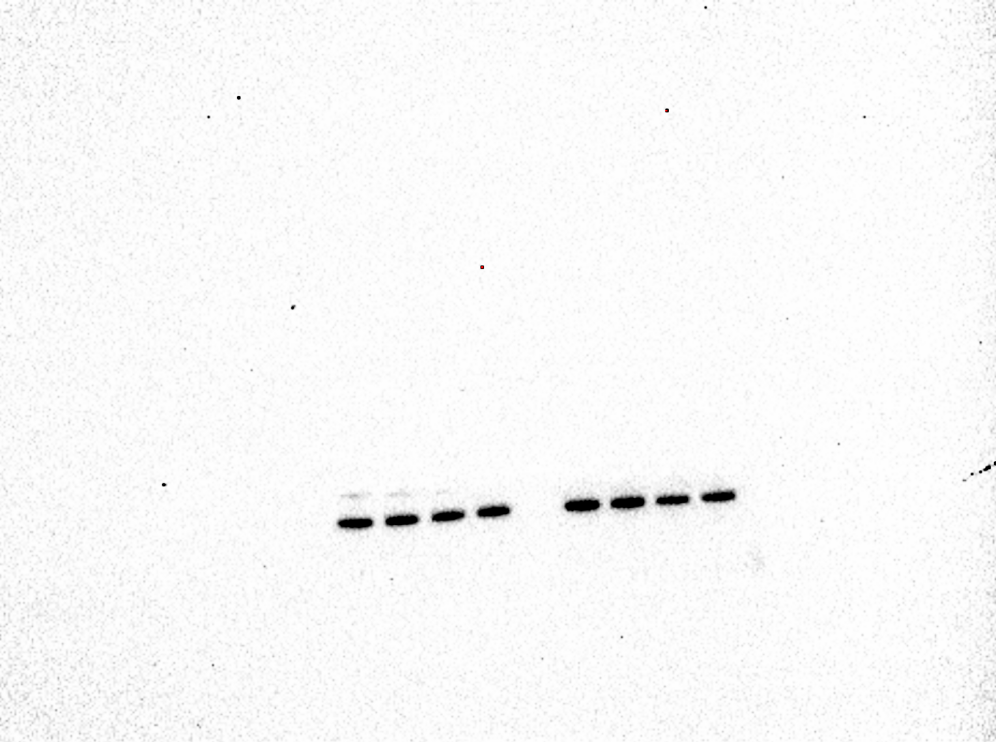 βactin-24h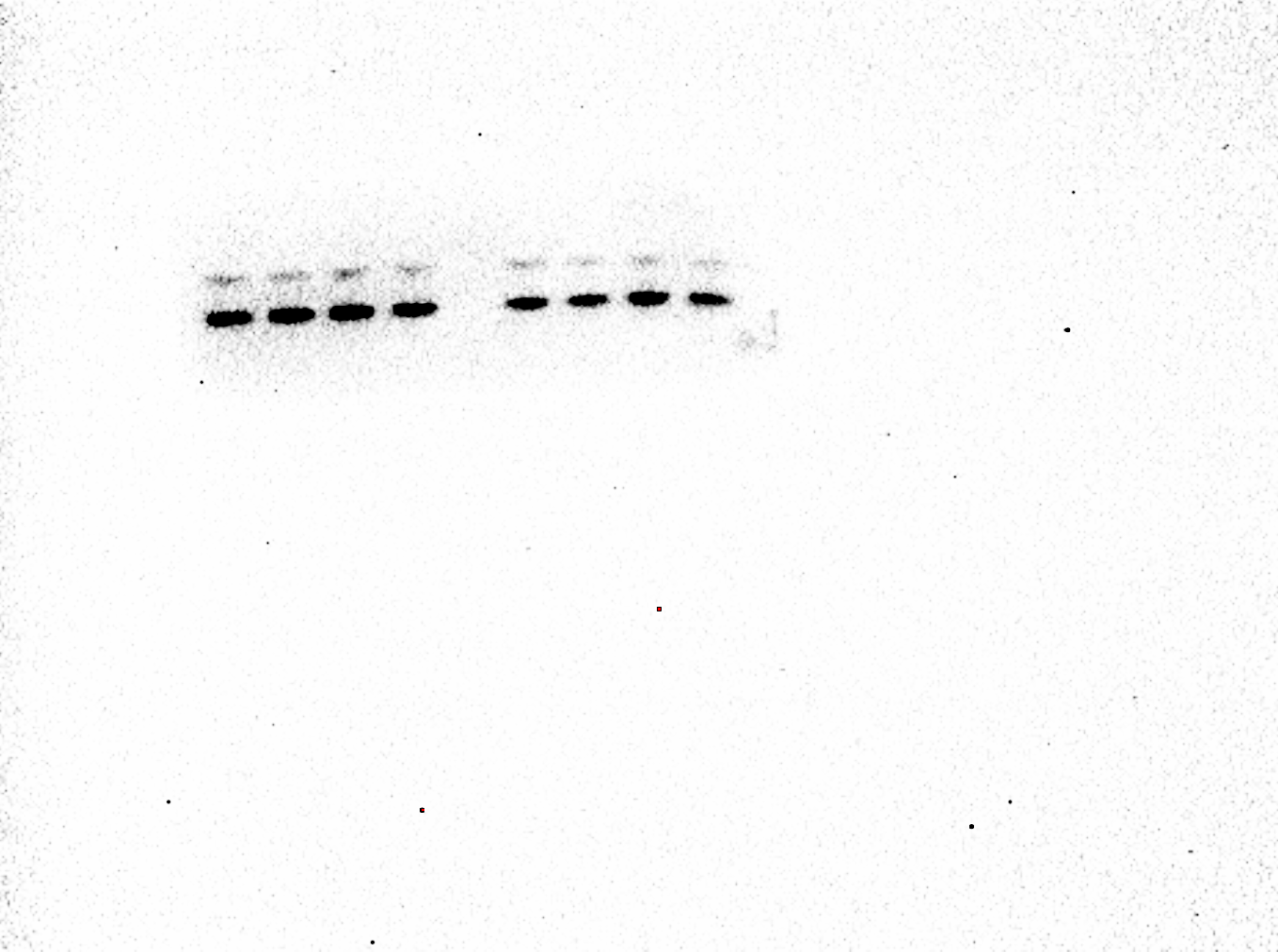 βactin-48h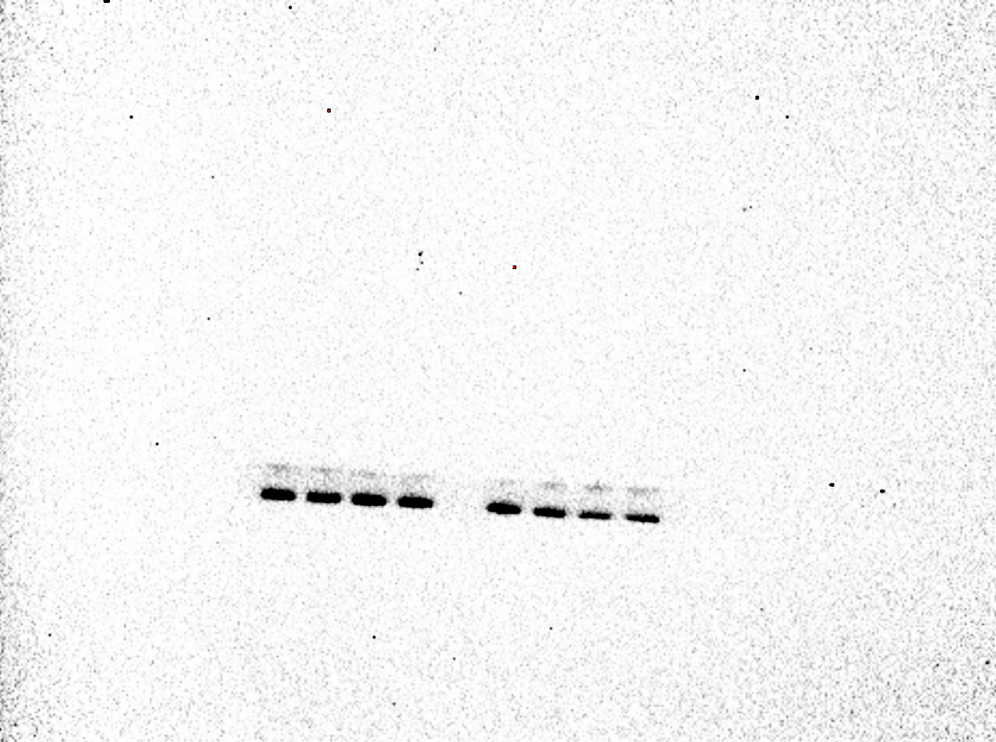 βactin-72h